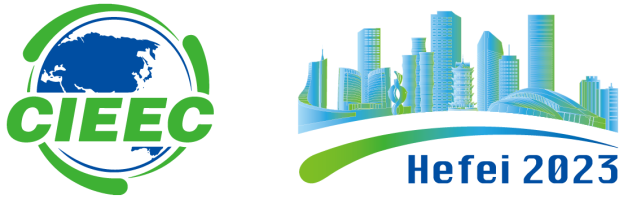 2023 IEEE第六届国际电气与能源大会2023 IEEE 6th International Electrical and Energy Conference（CIEEC 2023）Hefei, China / 中国，合肥May. 12-14 ,2023 / 2023年5月12-14日Call for Tutorial ProposalsTutorial Proposal Submissions2023 IEEE 6th International Electrical and Energy Conference（CIEEC 2023）solicits proposals for 3 hours Tutorials that complement the regular program with clear and focused coverage in new and emerging topics within the scope of conference. Tutorials are an opportunity for researchers, developers and practitioners from academia and industry to learn about the state-of-the-art research. How to Submit Tutorial  proposal  Tutorial proposals should be submitted by the prospective Tutorial Speaker (s).   Tutorial Length: 3 hrs   All Proposals will be peer reviewed.Each proposal must fill in the following form and send to cieec@vip.163.com   Important dates for Tutorial  proposal submissionsTutorial  proposal submissions: Mar. 25, 2023Proposal acceptance notification: Apr. 10, 2023Tutorial Date: 14:00-17:00,  May 12, 2023Tutorial Proposal FormTutorial Proposal FormTutorial Proposal FormTutorial Speaker Name Photo of Tutorial Speaker Email Photo of Tutorial Speaker Cell Phone  Photo of Tutorial Speaker Affiliate & Title Photo of Tutorial Speaker Title of TutorialDescription of the Tutorial ProposalObjectives and motivationNovelty, highlighting the technical innovations presented in this tutorialTutorial content, indicating the topics that the tutorial will cover in detailObjectives and motivationNovelty, highlighting the technical innovations presented in this tutorialTutorial content, indicating the topics that the tutorial will cover in detailAbstractBio(200 words)